Overseas Travel: Risk Profiling Tool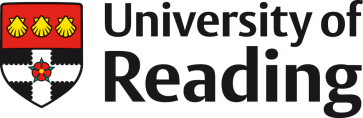 A tick in any box in the medium or high-risk columns means that the proposed travel is regarded as medium or high risk and you will need to complete a written risk assessment.A tick in any box in the medium or high-risk columns means that the proposed travel is regarded as medium or high risk and you will need to complete a written risk assessment.A tick in any box in the medium or high-risk columns means that the proposed travel is regarded as medium or high risk and you will need to complete a written risk assessment.A tick in any box in the medium or high-risk columns means that the proposed travel is regarded as medium or high risk and you will need to complete a written risk assessment.A tick in any box in the medium or high-risk columns means that the proposed travel is regarded as medium or high risk and you will need to complete a written risk assessment.A tick in any box in the medium or high-risk columns means that the proposed travel is regarded as medium or high risk and you will need to complete a written risk assessment.LOWXMEDIUMXHIGHXPersonal Safety and SecurityPersonal Safety and SecurityPersonal Safety and SecurityPersonal Safety and SecurityPersonal Safety and SecurityPersonal Safety and SecurityNo FCO travel restrictions in forceFCO advises essential travel only FCO advises against all travelNo FCO travel restrictions in forceFCO advises essential travel only World-wide Pandemic/ restrictions in place.A location where personal safety and security risks are broadly equivalent to the UK or known from previous recent experience to be safeHigher than normal risk of civil disorder, political unrest, serious crime or other comparable danger but no FCO restrictionsSignificant and immediate risk of instability, disorder, crime against the traveller, conflict or similar danger than could threaten the traveller (either targeting them, or risk of being in the wrong place at the wrong time)Any higher risk areas can be avoidedIt is possible, but unlikely, that the traveller may be caught up in local disturbancesContingency arrangements for foreseeable emergencies cannot be providedTransport/Travel SafetyTransport/Travel SafetyTransport/Travel SafetyTransport/Travel SafetyTransport/Travel SafetyTransport/Travel SafetyA location with good safe transport systemsModes of transport present risks greater than might be experienced in the UK, e.g. suspect road or air safety records, long haul travel without reasonable breaks or restModes of travel or accommodation present a high risk of accident, injury, disease, UK, EC or US regulators consider the provider to be unsafeTravel plans are commensurate with the risk and have reduced risks to as low as reasonably practicableThe mode of travel and accommodation are broadly equivalent to the standards that apply in the UKHealth Risks and Medical InfrastructureHealth Risks and Medical InfrastructureHealth Risks and Medical InfrastructureHealth Risks and Medical InfrastructureHealth Risks and Medical InfrastructureHealth Risks and Medical InfrastructureNo vaccinations or precautionary health measures are recommended/requiredVaccinations and precautionary health measures are recommended/required, e.g. inoculations Vaccinations and precautionary health measure are recommended/required, e.g. inoculations but there has been no assessment of health needs prior to travel and travelers may not have adequate health protections No vaccinations or precautionary health measures are recommended/requiredVaccinations and precautionary health measures are recommended/required, e.g. inoculations If you choose not to follow the advice of the FCO/medical practitioner regarding immunisations etc.Good health/medical infrastructureHealth/medical standards are significantly lower than in the UKMedical or rescue services not available quickly or locally or are below acceptable international standards.  Repatriation is difficult, time-consuming, or impossibleEmergency medical support can be provided locallyEmergency medical support can be provided locally but may be difficult to access or may not be to an equivalent standard to the UK.  This can be compensated for by availability of medical repatriation in extreme cases.No reported issues of air pollutionAn area where air pollution is uncharacteristically high and may aggravate bronchial, sinus or asthma condition and other pre-existing medical conditionsGood food/water safety and hygiene standardsFood/water safety and hygiene standards are significantly lower than in the UK but the traveller should be able to adopt good food, water and personal hygiene precautionsFood and water safety and hygiene standards are low, there is a serious disease that is not practicable to protect against.Communications InfrastructureCommunications InfrastructureCommunications InfrastructureCommunications InfrastructureCommunications InfrastructureCommunications InfrastructureA location with a good communications infrastructure enabling contact with emergency assistance services and/or the University if necessary.Two-way communications with the traveller are possible, but not reliable 24/7An area where communication in the country or to the UK may not be available and where this would prejudice the ability to provide essential emergency supportContact details for the traveller are availableIndividual FactorsIndividual FactorsIndividual FactorsIndividual FactorsIndividual FactorsIndividual FactorsThe traveller is experienced, understands the risks for the intended destination and has no known ill health or physical mobility issuesThe traveller may be at greater risk due to inexperience/unfamiliarity with the destination or cultural differences.Those with known health problems, or recovering from ill health or surgery, or who need regular prescribed medication, which cannot be given adequate support.The proposed work is itself low risk, e.g. attendance at a conference, visit to an academic or business institute with no practical work hazards.The traveller has significant health problems (e.g. heart, respiratory, diabetes etc.), or mobility limitations, or requires regular prescribed medication.  Adequate support can be provided, or reasonable adjustments can be made.Females where the University knows they are beyond 24 weeks pregnant.The work is inherently hazardous, but safe working practices will reduce the risk as low as reasonably practicable.Despite planning to reduce the risks, they remain substantial.Travellers have not adequately risk assessed the trip or have previously failed to follow University/school procedures for overseas travel.Risks are considered to be tolerable but higher than would be the case for equivalent work. in the UK.  The travel plan reflects this.Natural Disasters/Extremes of WeatherNatural Disasters/Extremes of WeatherNatural Disasters/Extremes of WeatherNatural Disasters/Extremes of WeatherNatural Disasters/Extremes of WeatherNatural Disasters/Extremes of WeatherNo expected natural disasters and weather conditions broadly equivalent to the UKHigher than normal risk of extreme weather particularly at certain times of the year, e.g. MonsoonsThreat of extreme weather.Natural disasters can occur, but the likelihood is lower than expected due to time elapsed.Natural disasters have occurred in the last five years and are likely to re-occurLocal Laws and CustomsLocal Laws and CustomsLocal Laws and CustomsLocal Laws and CustomsLocal Laws and CustomsLocal Laws and CustomsA location where local laws and customs are broadly equivalent to the UK or known from previous recent experience to be safePublic attitudes towards LGBT+ issues are less tolerant than in the UKSignificant and immediate risk of a homophobic, biphobic or transphobic incidentThere are restrictions on certain religious beliefs/activitiesA location where no laws exist to protect LGBT+ people from discrimination on the grounds of sexual orientation and/or gender identity.A location where homosexual acts are illegal.Significant and immediate risks of hate crimes, discrimination and imprisonment based on religious beliefs.